Publicado en Murcia el 14/09/2017 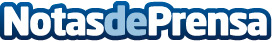 Franz Ferdinand, León Benavente y Viva Suecia en el festival Welcome Estrella de LevanteEl 27 de Octubre se celebrará una nueva edición del festival Welcome Estrella de Levante de Murcia que contará con las actuaciones de Franz Ferdinand, León Benavente y Viva Suecia. Entradas ya a la venta en Compralaentrada.comDatos de contacto:Compralaentrada.comNota de prensa publicada en: https://www.notasdeprensa.es/franz-ferdinand-leon-benavente-y-viva-suecia Categorias: Música Murcia Entretenimiento Eventos http://www.notasdeprensa.es